В соответствии с Федеральным законом от 27.07.2010 № 210-ФЗ «Об организации предоставления государственных и муниципальных услуг», Правилами разработки и утверждения административных регламентов предоставления государственных услуг, утвержденными постановлением Правительства Российской Федерации от 20.07.2021 № 1228, руководствуясь Уставом города Зеленогорска Красноярского края,ПОСТАНОВЛЯЮ:1. Утвердить Административный регламент предоставления муниципальной услуги «Признание граждан малоимущими» согласно приложению к настоящему постановлению.2. Настоящее постановление вступает в силу в день, следующий за днем его опубликования в газете «Панорама».3. Контроль за выполнением настоящего постановления возложить на первого заместителя Главы ЗАТО г. Зеленогорск по стратегическому планированию, экономическому развитию и финансам.Глава ЗАТО г. Зеленогорск                                                                                   М.В. СперанскийАдминистративный регламент предоставления муниципальной услуги«Признание граждан малоимущими» 1. ОБЩИЕ ПОЛОЖЕНИЯПредмет регулирования Административного регламента1.1. Административный регламент предоставления муниципальной услуги «Признание граждан малоимущими» (далее - Административный регламент) разработан в целях повышения качества и доступности предоставления муниципальной услуги, определяет стандарт, сроки и последовательность действий (административных процедур) при осуществлении Администрацией ЗАТО г. Зеленогорск (далее – Уполномоченный орган) полномочий по признанию граждан малоимущими на территории муниципального образования город Зеленогорск Красноярского края в целях:- постановки на учет в качестве нуждающихся в жилых помещениях, предоставляемых по договорам социального найма;- предоставления по договору социального найма жилого помещения муниципального жилищного фонда;- освобождения от внесения платы за пользование жилым помещением (платы за наем) муниципального жилищного фонда, занимаемом по договору социального найма.Круг Заявителей1.2. Заявителями на получение муниципальной услуги «Признание граждан малоимущими» являются физические лица - граждане Российской Федерации, постоянно проживающие и зарегистрированные по месту жительства на территории муниципального образования город Зеленогорск Красноярского края (далее - Заявитель).1.3. К членам семьи Заявителя относятся проживающие совместно с ним его супруг(а), дети и родители Заявителя, а также другие родственники, нетрудоспособные иждивенцы, вселенные Заявителем в качестве членов его семьи и ведущие с ним общее хозяйство, либо признанные членами семьи Заявителя в судебном порядке (далее - члены семьи Заявителя). Заявитель, желающий вселить в получаемое жилое помещение в качестве членов семьи Заявителя других родственников и нетрудоспособных иждивенцев, не проживающих совместно с ним, должен указать об этом в заявлении, если указанные лица будут проживать совместно с ним и вести общее хозяйство. При этом размер дохода и стоимость имущества таких граждан учитываются при признании Заявителя малоимущим.1.4. Интересы Заявителей, указанных в пункте 1.2 Административного регламента, могут представлять лица, обладающие соответствующими полномочиями (далее - представитель).Требования к порядку информирования о предоставлении муниципальной услуги1.5. Информирование о порядке предоставления муниципальной услуги «Признание граждан малоимущими» (далее – муниципальная услуга) осуществляется:1) непосредственно при личном приеме Заявителя в Уполномоченном органе или многофункциональном центре предоставления государственных и муниципальных услуг (далее – многофункциональный центр);2) по телефону Уполномоченного органа или многофункционального центра;3) письменно, в том числе посредством электронной почты, факсимильной связи;4) посредством размещения в открытой и доступной форме информации: - в федеральной государственной информационной системе «Единый портал государственных и муниципальных услуг (функций)» (https://www.gosuslugi.ru/) (далее - ЕПГУ);- на официальном сайте Уполномоченного органа   http://www.zeladmin.ru/ (далее - сайт Уполномоченного органа);5) посредством размещения информации на информационных стендах Уполномоченного органа или многофункционального центра.1.6. Информирование осуществляется по вопросам, касающимся:- способов подачи заявления о предоставлении муниципальной услуги;- адресов Уполномоченного органа и многофункционального центра, обращение в которые необходимо для предоставления муниципальной услуги;- справочной информации о работе Уполномоченного органа;- документов, необходимых для предоставления муниципальной услуги и услуг, которые являются необходимыми и обязательными для предоставления муниципальной услуги;- порядка и сроков предоставления муниципальной услуги;- порядка получения сведений о ходе рассмотрения заявления о предоставлении муниципальной услуги и о результатах предоставления муниципальной услуги;- порядка досудебного (внесудебного) обжалования действий (бездействия) должностных лиц, и принимаемых ими решений при предоставлении муниципальной услуги.Получение информации по вопросам предоставления муниципальной услуги и услуг, которые являются необходимыми и обязательными для предоставления муниципальной услуги осуществляется бесплатно.1.7. При устном обращении Заявителя (лично или по телефону) должностное лицо Уполномоченного органа, работник многофункционального центра, осуществляющий консультирование, подробно и в вежливой (корректной) форме информирует обратившихся по интересующим вопросам.Ответ на телефонный звонок должен начинаться с информации наименования органа, в который позвонил Заявитель, фамилии, имени, отчества (последнее – при наличии) и должности специалиста, принявшего телефонный звонок.Если должностное лицо Уполномоченного органа не может самостоятельно дать ответ, телефонный звонок должен быть переадресован (переведен) на другое должностное лицо или же обратившемуся лицу должен быть сообщен телефонный номер, по которому можно будет получить необходимую информацию.Если подготовка ответа требует продолжительного времени, специалист предлагает Заявителю один из следующих вариантов дальнейших действий:- изложить обращение в письменной форме;- назначить другое время для консультаций.Должностное лицо Уполномоченного органа не вправе осуществлять информирование, выходящее за рамки стандартных процедур и условий предоставления муниципальной услуги, и влияющее прямо или косвенно на принимаемое решение.Продолжительность информирования по телефону не должна превышать 10 минут.Информирование осуществляется в соответствии с графиком приема граждан.1.8. По письменному обращению должностное лицо Уполномоченного органа, ответственное за предоставление муниципальной услуги, подробно в письменной форме разъясняет гражданину сведения по вопросам, указанным в Административном регламенте в порядке, установленном Федеральным законом от 02.05.2006 № 59-ФЗ «О порядке рассмотрения обращений граждан Российской Федерации».1.9. На ЕПГУ размещаются сведения, предусмотренные Положением о федеральной государственной информационной системе «Федеральный реестр государственных и муниципальных услуг (функций)», утвержденным постановлением Правительства Российской Федерации от 24.10.2011 № 861.Доступ к информации о сроках и порядке предоставления муниципальной услуги осуществляется без выполнения Заявителем каких-либо требований, в том числе без использования программного обеспечения, установка которого на технические средства Заявителя требует заключения лицензионного или иного соглашения с правообладателем программного обеспечения, предусматривающего взимание платы, регистрацию или авторизацию Заявителя, или предоставление им персональных данных.1.10. На официальном сайте Уполномоченного органа, на стендах в местах предоставления муниципальной услуги и услуг, которые являются необходимыми и обязательными для предоставления муниципальной услуги, и в многофункциональном центре размещается следующая справочная информация:- о месте нахождения и графике работы Уполномоченного органа и их структурных подразделений, ответственных за предоставление муниципальной услуги, а также многофункциональных центров;- справочные телефоны структурных подразделений Уполномоченного органа, ответственных за предоставление муниципальной услуги, в том числе номер телефона-автоинформатора (при наличии);- адрес официального сайта, а также электронной почты и (или) формыобратной связи Уполномоченного органа в сети «Интернет».1.11. В залах ожидания Уполномоченного органа размещаются нормативные правовые акты, регулирующие порядок предоставления муниципальной услуги, в том числе Административный регламент, которые по требованию Заявителя предоставляются ему для ознакомления.1.12. Размещение информации о порядке предоставления муниципальной услуги на информационных стендах в помещении многофункционального центра осуществляется в соответствии с соглашением, заключенным между многофункциональным центром и Уполномоченным органом с учетом требований к информированию, установленных Административным регламентом.1.13. Информация о ходе рассмотрения заявления о предоставлении муниципальной услуги и о результатах предоставления муниципальной услуги может быть получена Заявителем (его представителем) в личном кабинете на ЕПГУ, а также в Уполномоченном органе при обращении Заявителя лично, по телефону, посредством электронной почты.II. Стандарт предоставления муниципальной услугиНаименование муниципальной услуги2.1. Муниципальная услуга «Признание граждан малоимущими». Наименование органа местного самоуправления, непосредственного предоставляющего муниципальную услугу2.2. Муниципальная услуга предоставляется Уполномоченным органом.2.3. При предоставлении муниципальной услуги Уполномоченный орган взаимодействует с:2.3.1. Управлением Федеральной налоговой службы России в части получения сведений:- из Единого государственного реестра записей актов гражданского состояния о рождении, о заключении брака; - о доходах граждан, осуществляющих предпринимательскую деятельность.2.3.2. Министерством внутренних дел Российской Федерации в части получения сведений, подтверждающих действительность паспорта Российской Федерации и место жительства, сведений о наличии или отсутствии транспортных средств 2.3.3. Фондом пенсионного и социального страхования Российской Федерации в части проверки соответствия фамильно-именной группы, даты рождения, сведений о страховом номере индивидуального лицевого счета (СНИЛС), в части получения сведений о размере пенсии и иных выплатах (для граждан, состоящих на пенсионном учете по любому виду основания).2.3.4. Федеральной службой государственной регистрации, кадастра и картографии в части получения сведений из Единого государственного реестра недвижимости (далее - ЕГРН) на имеющиеся (имевшиеся) объекты недвижимости.2.3.5. Учреждениями социальной политики и социальной защиты населения в части получения сведений о размере компенсационных выплат, ежемесячных пособий на Заявителя и членов его семьи, других родственников.2.3.6. Агентством труда и занятости населения в части получения сведений о размере пособия по безработице (для граждан, состоящих на учете в качестве безработных).2.4. При предоставлении муниципальной услуги Уполномоченному органу запрещается требовать от Заявителя осуществления действий, в том числе согласований, необходимых для получения муниципальной услуги и связанных с обращением в иные государственные органы и организации, за исключением получения услуг, включенных в перечень услуг, которые являются необходимыми и обязательными для предоставления муниципальной услуги.Описание результата предоставления муниципальной услуги2.5. Результатом предоставления муниципальной услуги в соответствии с Административным регламентом является:2.5.1. Принятие решения о признании граждан малоимущими, в целях:- постановки на учет в качестве нуждающихся в жилых помещениях, предоставляемых по договорам социального найма;- предоставления им по договору социального найма жилого помещения муниципального жилищного фонда;- освобождения от внесения платы за пользование жилым помещением (платы за наем) муниципального жилищного фонда, занимаемом по договору социального найма, издаваемого в форме распоряжения Администрации ЗАТО г. Зеленогорск (далее - распоряжение о признании граждан малоимущими). Примерная форма решения о признании граждан малоимущими приведена в приложении № 3 к Административному регламенту.2.5.2. Принятие решения об отказе в признании граждан малоимущими, в целях:- постановки на учет в качестве нуждающихся в жилых помещениях, предоставляемых по договорам социального найма;- предоставления им по договору социального найма жилого помещения муниципального жилищного фонда;- освобождения от внесения платы за пользование жилым помещением (платы за наем) муниципального жилищного фонда, занимаемом по договору социального найма, издаваемого в форме распоряжения Администрации ЗАТО г. Зеленогорск (далее - распоряжение об отказе в признании граждан малоимущими).Примерная форма решения об отказе в признании граждан малоимущими приведена в приложении № 4 к Административному регламенту.Срок предоставления муниципальной услуги, в том числе с учетом необходимости обращения в организации, участвующие в предоставлении муниципальной услуги, срок приостановления предоставления муниципальной услуги, срок выдачи (направления) документов, являющихся результатом предоставления муниципальной услуги2.6. Уполномоченный орган в течение 25 рабочих дней со дня регистрации заявления и документов, необходимых для предоставления муниципальной услуги в Уполномоченном органе: - регистрирует заявление о признании граждан малоимущими (далее - заявление) в Книге регистрации заявлений с выдачей Заявителю расписки в получении документов, либо направления Заявителю расписки в получении документов способом, указанным в заявлении, - в течение 1 рабочего дня со дня поступления заявления и документов, необходимых для предоставления муниципальной услуги в Уполномоченный орган; в случае поступления заявления и документов, необходимых для предоставления муниципальной услуги в выходной, нерабочий праздничный день, они подлежат регистрации в следующий за ним первый рабочий день;- рассматривает заявление и приложенные к нему документы в срок не более 25 рабочих дней с даты регистрации заявления в Уполномоченном органе;- принимает решение о признании граждан малоимущими либо об отказе в признании граждан малоимущими, подготавливает проект распоряжения Уполномоченного органа о признании граждан малоимущими или об отказе в признании граждан малоимущими - в срок не более 25 рабочих дней с даты регистрации заявления в Уполномоченном органе;- направляет Заявителю решение о признании граждан малоимущими либо об отказе в признании граждан малоимущими, в виде выписки из распоряжения Уполномоченного органа о принятом решении - в срок не позднее 5 рабочих дней с даты принятия решения.2.7. Уполномоченный орган направляет Заявителю способом, указанным в заявлении, один из результатов, указанных в пункте 2.5 Административного регламента.Нормативные правовые акты, регулирующие предоставление муниципальной услуги2.8. Перечень нормативных правовых актов, регулирующих предоставление муниципальной услуги:- Конституция Российской Федерации; - Жилищный кодекс Российской Федерации;- Налоговый кодекс Российской Федерации;- Федеральный закон от 06.10.2003 № 131-ФЗ «Об общих принципах организации местного самоуправления в Российской Федерации»;- Федеральный закон от 29.12.2004 № 189-ФЗ «О введении в действие Жилищного кодекса Российской Федерации»;- Федеральный закон от 27.07.2010 № 210-ФЗ «Об организации предоставления государственных и муниципальных услуг» (далее – Федеральный закон № 210-ФЗ);- Федеральный закон от 27.07.2006 № 152-ФЗ «О персональных данных»;- Федеральный закон от 06.04.2011 № 63-ФЗ «Об электронной подписи» (далее – Федеральный закон № 63-ФЗ);- постановление Правительства Российской Федерации от 08.09.2010 № 697 «О единой системе межведомственного электронного взаимодействия»;- Закон Красноярского края от 20.06.2006 № 19-4833 «О порядке определения размера дохода и стоимости имущества в целях признания граждан малоимущими на территории края» (далее – Закон № 19-4833);- муниципальные правовые акты ЗАТО Зеленогорск; - Устав города Зеленогорска Красноярского края.Перечень нормативных правовых актов, регулирующих предоставление муниципальной услуги (с указанием их реквизитов), размещен в федеральной государственной информационной системе «Федеральный реестр государственных и муниципальных услуг (функций)» и на ЕПГУ.Исчерпывающий перечень документов и сведений, необходимых в соответствии с нормативными правовыми актами для предоставления муниципальной услуги и услуг, которые являются необходимыми и обязательными для предоставления муниципальной услуги, подлежащих предоставлению Заявителем, способы их получения Заявителем, в том числе в электронной форме, порядок их предоставления2.9. Для получения муниципальной услуги Заявитель представляет:2.9.1. Заявление о предоставлении муниципальной услуги по форме, согласно приложению № 1 к Административному регламенту.При направлении заявления лично или посредством почтового отправления к оформлению заявления предъявляются следующие требования: бланк заявления должен быть заполнен текстом, поддающимся прочтению, с указанием фамилии, имени, отчества (последнее - при наличии) Заявителя, адреса электронной почты и (или) почтового адреса. Заявление должно быть подписано Заявителем или его уполномоченным представителем, а также всеми членами семьи Заявителя, достигшими 14 летнего возраста или их уполномоченными представителями, другими родственниками, достигшими 14 летнего возраста или их уполномоченными представителями.В заявлении должно быть изложено согласие граждан, подписавших заявление о признании малоимущими, на проверку органом, предоставляющим муниципальную услугу, представленных ими сведений.В случае направления заявления посредством ЕПГУ формирование заявления осуществляется посредством заполнения интерактивной формы на ЕПГУ без необходимости дополнительной подачи заявления в какой-либо иной форме.В заявлении также указывается один из следующих способов направления результата предоставления муниципальной услуги:- в форме электронного документа в личном кабинете на ЕПГУ; - на бумажном носителе в виде распечатанного экземпляра электронного документа в Уполномоченном органе, многофункциональном центре;- в виде почтового отправления.2.9.2. Документ, удостоверяющий личность Заявителя, представителя.В случае направления заявления посредством ЕПГУ сведения из документа, удостоверяющего личность Заявителя, представителя, проверяются при подтверждении учетной записи в Единой системе идентификации и аутентификации (далее – ЕСИА).В случае направления заявления посредством ЕПГУ сведения из документа, удостоверяющего личность Заявителя, представителя формируются при подтверждении учетной записи в Единой системе идентификации и аутентификации из состава соответствующих данных указанной учетной записи и могут быть проверены путем направления запроса с использованием системы межведомственного электронного взаимодействия.В случае если документ, подтверждающий полномочия Заявителя, выдан юридическим лицом – должен быть подписан усиленной квалификационной электронной подписью уполномоченного лица, выдавшего документ.В случае если документ, подтверждающий полномочия Заявителя, выдан нотариусом – должен быть подписан усиленной квалификационной электронной подписью нотариуса, в иных случаях – подписанный простой электронной подписью.2.9.3. Документы, удостоверяющие личность членов семьи Заявителя, достигших      14 летнего возраста.2.9.4. Документы, подтверждающие родственные отношения и отношения с членами семьи (свидетельство о рождении, свидетельство о заключении брака, свидетельство о смерти, свидетельство о расторжении брака, свидетельство о перемене фамилии, имени, отчества (при их наличии), свидетельства о государственной регистрации актов гражданского состояния, выданные компетентными органами Российской Федерации или иностранного государства, и его нотариально удостоверенного перевода на русский язык, в случае регистрации актов гражданского состояния за пределами территории Российской Федерации; свидетельство об усыновлении, выданное органами, осуществляющими государственную регистрацию актов гражданского состояния или консульскими учреждениями Российской Федерации - при их наличии; вступившее в законную силу решение соответствующего суда о признании гражданина членом семьи Заявителя - при наличии такого решения).2.9.5. Декларацию о доходах Заявителя и членов семьи Заявителя (далее – декларация) или справку по форме 2-НДФЛ. Форма декларации приведена в приложении № 2 к Административному регламенту.2.9.6. Сведения органа, осуществлявшего государственный кадастровый учет и государственную регистрацию прав об отсутствии (наличии) у Заявителя и членов семьи Заявителя жилых помещений на праве собственности, права на которые не зарегистрированы в ЕГРН.2.9.7. Документы, подтверждающие трудовую деятельность Заявителя и членов семьи Заявителя (лиц, имеющих трудовой стаж) (трудовая книжка, сведения о трудовой деятельности в соответствии со статьей 66.1 Трудового кодекса Российской Федерации, договоры гражданско-правового характера, подтверждающие получение дохода).2.9.8. Справки о наличии денежных вкладов в учреждениях банков и других кредитных учреждениях у Заявителя и членов его семьи.2.9.9. Декларацию о доходах и стоимости имущества, находящегося в собственности Заявителя и членов его семьи и подлежащего налогообложению.2.10. Заявление и прилагаемые документы, указанные в пункте 2.9 Административного регламента, могут быть направлены (поданы) в Уполномоченный орган в электронной форме путем заполнения формы запроса в кабинете на ЕПГУ или посредством личного обращения в Уполномоченный орган, или почтового отправления, или в форме электронных документов на адрес электронной почты Уполномоченного органа.В случае подачи заявления в электронной форме оно подписывается простой электронной подписью, если идентификация и аутентификация лица, подающего заявление о предоставлении муниципальной услуги, осуществляется с использованием ЕСИА при условии, что при выдаче ключа простой электронной подписи личность указанного лица установлена при личном приеме в соответствии с Постановлением Правительства Российской Федерации от 25.01.2013 № 33 «Об использовании простой электронной подписи при оказании государственных и муниципальных услуг».При поступлении заявления, подписанного простой электронной подписью, Уполномоченный орган в течение 3 рабочих дней со дня его регистрации проводит проверку подлинности простой электронной подписи, предусматривающую проверку соблюдения условий, указанных в статье 9 Федерального закона № 63-ФЗ.Особенности предоставления муниципальной услуги в электронной форме посредством ЕПГУ установлены в пунктах 2.23 - 2.25 Административного регламента.В случае включения муниципальной услуги в перечень муниципальных услуг и иных услуг, предоставляемых краевым государственным бюджетным учреждением «Многофункциональный центр предоставления государственных и муниципальных услуг», предоставление муниципальной услуги по выбору Заявителя может осуществляться через многофункциональные центры. Требования к организации предоставления муниципальной услуги в многофункциональном центре установлены в разделе VI Административного регламента.В случае, если предоставленные Заявителем документы и информация ранее были заверены в соответствии с пунктом 7.2 части 1 статьи 16 Федерального закона № 210-ФЗ Уполномоченный орган не вправе требовать их предоставления на бумажном носителе (за исключением случаев если нанесение отметок на такие документы либо их изъятие является необходимым условием предоставления муниципальной услуги, и иных случаев, установленных федеральными законами).Заявление, подаваемое посредством личного обращения или почтового отправления, подписывается и отправляется Заявителем вместе с заверенными надлежащим образом копиями документов, указанных в пункте 2.9 Административного регламента, необходимых для предоставления муниципальной услуги, в Уполномоченный орган. Заявление, подаваемое в Уполномоченный орган в форме электронных документов на адрес электронной почты Уполномоченного органа подается в форме электронного документа, подписанного усиленной квалифицированной электронной подписью Заявителя или представителя Заявителя и членов семьи Заявителя (при наличии технической возможности)  с прикрепленными электронными образами обязательных документов, указанных в пункте 2.9 Административного регламента, необходимых для предоставления муниципальной услуги.Исчерпывающий перечень документов и сведений, необходимых в соответствии с нормативными правовыми актами для предоставления муниципальной услуги, которые находятся в распоряжении государственных органов, органов местного самоуправления и иных органов, участвующих в предоставлении государственных или муниципальных услуг2.11. Перечень документов и сведений, необходимых в соответствии с нормативными правовыми актами для предоставления муниципальной услуги, которые находятся в распоряжении государственных органов, органов местного самоуправления и иных органов, участвующих в предоставлении государственных или муниципальных услуг в случае обращения:а) сведения из Единого государственного реестра записей актов гражданского состояния о рождении, о заключении брака; проверка соответствия фамильно-именной группы, даты рождения, пола и СНИЛС;б) сведения, подтверждающие действительность паспорта гражданина Российской Федерации;в) сведения, подтверждающие место жительства, г) сведения из Единого государственного реестра недвижимости на имеющиеся (имевшиеся) объекты недвижимости;д) сведения о размере компенсационных выплат (кроме компенсационных выплат неработающим трудоспособным лицам, осуществляющим уход за нетрудоспособными гражданами), ежемесячных пособий;е) сведения о наличии или отсутствии транспортных средств;ж) сведения о размере пенсии и иных выплатах;з) сведения о размере пособия по безработице;и) сведения о доходах граждан, осуществляющих предпринимательскую деятельность;к) сведения из государственного реестра индивидуальных предпринимателей;л) сведения о регистрации Заявителя и членов семьи Заявителя, совместно с ним проживающих, содержащихся в базовом государственном информационном ресурсе регистрационного учета граждан Российской Федерации по месту пребывания и по месту жительства в пределах Российской Федерации.Уполномоченный орган в течение 7 рабочих дней с даты поступления заявления и документов, указанных в пункте 2.8 Административного регламента, запрашивает в государственных органах, органах местного самоуправления и подведомственных государственным органам и органам местного самоуправления организациях, в соответствии с нормативными правовыми актами Российской Федерации, нормативными правовыми актами субъектов Российской Федерации, в рамках межведомственного взаимодействия документы, указанные в настоящем пункте Административного регламента.2.12. При предоставлении муниципальной услуги запрещается требовать от Заявителя:2.12.1 Представления документов и информации или осуществления действий, представление или осуществление которых не предусмотрено нормативными правовыми актами, регулирующими отношения, возникающие в связи с предоставлением муниципальной услуги.2.12.2 Представления документов и информации, которые в соответствии с нормативными правовыми актами Российской Федерации и Красноярского края, муниципальными правовыми актами ЗАТО Зеленогорск находятся в распоряжении органов, предоставляющих муниципальную услугу, государственных органов, органов местного самоуправления и (или) подведомственных государственным органам и органам местного самоуправления организаций, участвующих в предоставлении муниципальных услуг, за исключением документов, указанных в части 6 статьи 7 Федерального закона                 № 210-ФЗ.2.12.3. Представления документов и информации, отсутствие и (или) недостоверность которых не указывались при первоначальном отказе в приеме документов, необходимых для предоставления муниципальной услуги, либо в предоставлении муниципальной услуги, за исключением следующих случаев:- изменение требований нормативных правовых актов, касающихся предоставления муниципальной услуги, после первоначальной подачи заявления о предоставлении муниципальной услуги;- наличие ошибок в заявлении о предоставлении муниципальной услуги и документах, поданных Заявителем после первоначального отказа в приеме документов, необходимых для предоставления муниципальной услуги, либо в предоставлении муниципальной услуги и не включенных в представленный ранее комплект документов;- истечение срока действия документов или изменение информации после первоначального отказа в приеме документов, необходимых для предоставления муниципальной услуги, либо в предоставлении муниципальной услуги;- выявление документально подтвержденного факта (признаков) ошибочного или противоправного действия (бездействия) должностного лица Уполномоченного органа или Уполномоченного органа, муниципального служащего, работника многофункционального центра, работника организации, предусмотренной частью 1.1 статьи 16 Федерального закона № 210-ФЗ, при первоначальном отказе в приеме документов, необходимых для предоставления муниципальной услуги, либо в предоставлении муниципальной услуги, о чем в письменном виде за подписью руководителя Уполномоченного органа, руководителя многофункционального центра при первоначальном отказе в приеме документов, необходимых для предоставления муниципальной услуги, либо руководителя организации, предусмотренной частью 1.1 статьи 16 Федерального закона № 210-ФЗ, уведомляется Заявитель, а также приносятся извинения за доставленные неудобства.Исчерпывающий перечень оснований для отказа в приеме документов, необходимых для предоставления муниципальной услуги2.13. Основаниями для отказа в приеме к рассмотрению документов, необходимых для предоставления муниципальной услуги, являются:1) заявление о предоставлении услуги подано в орган местного самоуправления, в полномочия которого не входит предоставление услуги;2) неполное заполнение обязательных полей в бланке заявления о предоставлении услуги (недостоверное, неправильное) либо заявление не соответствует требованиям подпункта 2.9.1 Административного регламента;3) предоставление неполного комплекта документов;4) представленные документы утратили силу на момент обращения за муниципальной услугой (документ, удостоверяющий личность; документ, удостоверяющий полномочия представителя Заявителя, в случае обращения за предоставлением услуги указанным лицом);5) представленные документы содержат подчистки и исправления текста, не заверенные в порядке, установленном законодательством Российской Федерации;6) подача заявления о предоставлении услуги и документов, необходимых для предоставления услуги, в электронной форме с нарушением установленных требований;7) представленные в электронной форме документы содержат повреждения, наличие которых не позволяет в полном объеме использовать информацию и сведения, содержащиеся в документах для предоставления услуги;8) заявление подано лицом, не имеющим полномочий представлять интересы Заявителя;9) изменение требований нормативных правовых актов, касающихся предоставления муниципальной услуги, после первоначальной подачи заявления о предоставлении муниципальной услуги;10) наличие ошибок в заявлении о предоставлении муниципальной услуги и документах, поданных Заявителем после первоначального отказа в приеме документов, необходимых для предоставления муниципальной услуги, либо в предоставлении муниципальной услуги и не включенных в представленный ранее комплект документов;11) истечение срока действия документов или изменение информации после первоначального отказа в приеме документов, необходимых для предоставления муниципальной услуги, либо в предоставлении муниципальной услуги;12) выявление документально подтвержденного факта (признаков) ошибочного или противоправного действия (бездействия) должностного лица Уполномоченного органа или Уполномоченного органа, муниципального служащего, работника многофункционального центра, работника организации, предусмотренной частью 1.1 статьи 16 Федерального закона № 210-ФЗ, при первоначальном отказе в приеме документов, необходимых для предоставления муниципальной услуги, либо в предоставлении муниципальной услуги, о чем в письменном виде за подписью руководителя Уполномоченного органа, руководителя многофункционального центра при первоначальном отказе в приеме документов, необходимых для предоставления муниципальной услуги, либо руководителя организации, предусмотренной частью 1.1 статьи 16 Федерального закона № 210-ФЗ, уведомляется Заявитель, а также приносятся извинения за доставленные неудобства.Исчерпывающий перечень оснований для приостановления или отказа в предоставлении муниципальной услуги2.14. Оснований для приостановления предоставления муниципальной услуги не предусмотрено.2.15. Основаниями для отказа в предоставлении услуги являются:1) документы (сведения), представленные Заявителем, противоречат документам (сведениям), полученным в рамках межведомственного взаимодействия;2) несоответствие Заявителя и членов семьи Заявителя требованиям, предусмотренным пунктами 1.2, 1.3 Административного регламента;3) превышение суммы совокупного дохода Заявителя и членов семьи Заявителя или дохода одиноко проживающего Заявителя за расчетный период, равный одному календарному году, определенной в соответствии с Законом № 19-4833, и стоимости имущества, находящегося в собственности Заявителя и членов семьи Заявителя или одиноко проживающего Заявителя и подлежащего налогообложению, более чем на 5 процентов величины порогового дохода, рассчитанного в соответствии с Законом                     № 19-4833;4) изменение требований нормативных правовых актов, касающихся предоставления муниципальной услуги, после первоначальной подачи заявления о предоставлении муниципальной услуги;5) наличие ошибок в заявлении о предоставлении муниципальной услуги и документах, поданных Заявителем после первоначального отказа в приеме документов, необходимых для предоставления муниципальной услуги, либо в предоставлении муниципальной услуги и не включенных в представленный ранее комплект документов;6) истечение срока действия документов или изменение информации после первоначального отказа в приеме документов, необходимых для предоставления муниципальной услуги, либо в предоставлении муниципальной услуги;7) выявление документально подтвержденного факта (признаков) ошибочного или противоправного действия (бездействия) должностного лица Уполномоченного органа или Уполномоченного органа, муниципального служащего, работника многофункционального центра, работника организации, предусмотренной частью 1.1 статьи 16 Федерального закона № 210-ФЗ, при первоначальном отказе в приеме документов, необходимых для предоставления муниципальной услуги, либо в предоставлении муниципальной услуги, о чем в письменном виде за подписью руководителя Уполномоченного органа, руководителя многофункционального центра при первоначальном отказе в приеме документов, необходимых для предоставления муниципальной услуги, либо руководителя организации, предусмотренной частью 1.1 статьи 16 Федерального закона № 210-ФЗ, уведомляется Заявитель, а также приносятся извинения за доставленные неудобства.Перечень услуг, которые являются необходимыми и обязательными дляпредоставления муниципальной услуги, в том числе сведения о документе (документах), выдаваемом (выдаваемых) организациями, участвующими в предоставлении муниципальной услуги2.16. Услуги, необходимые и обязательные для предоставления муниципальной услуги, устанавливаются правовым актом Уполномоченного органа.Порядок, размер и основания взимания государственной пошлины или иной оплаты, взимаемой за предоставление муниципальной услуги2.17. Предоставление муниципальной услуги осуществляется бесплатно.Порядок, размер и основания взимания платы за предоставление услуг,которые являются необходимыми и обязательными для предоставлениямуниципальной услуги, включая информацию о методикерасчета размера такой платы2.18. Порядок, размер и основания взимания платы за предоставление услуг, указанных в пункте 2.16 Административного регламента, определяются организациями, предоставляющими данные услуги.Максимальный срок ожидания в очереди при подаче запроса о предоставлении муниципальной услуги и при получении результата предоставления муниципальной услуги2.19. Максимальный срок ожидания в очереди при подаче Заявителем заявления и прилагаемых к нему документов о предоставлении муниципальной услуги и при получении Заявителем результата предоставления муниципальной услуги не должен превышать 15 минут.Срок и порядок регистрации запроса Заявителя о предоставлении муниципальной услуги, в том числе в электронной форме2.20. Заявления о предоставлении муниципальной услуги, поступившие в Уполномоченный орган посредством почтовой связи, через ЕПГУ либо личного обращения, подлежат регистрации в Уполномоченном органе в течение 1 рабочего дня со дня получения заявления и документов, необходимых для предоставления муниципальной услуги, а в случае поступления в выходной, нерабочий праздничный день – в следующий за ним первый рабочий день.В случае наличия оснований для отказа в приеме документов, необходимых для предоставления муниципальной услуги, указанных в пункте 2.12 Административного регламента, Уполномоченный орган не позднее следующего за днем поступления заявления и документов, необходимых для предоставления муниципальной услуги, рабочего дня, направляет Заявителю либо его представителю решение об отказе в приеме документов, необходимых для предоставления муниципальной услуги по форме, приведенной в приложении № 5 к Административному регламенту.Требования к помещениям, в которых предоставляется муниципальная услуга2.21. Местоположение административных зданий, в которых осуществляется прием заявлений и документов, необходимых для предоставления муниципальной услуги, а также выдача результатов предоставления муниципальной услуги, должно обеспечивать удобство для граждан с точки зрения пешеходной доступности от остановок общественноготранспорта.В случае, если имеется возможность организации стоянки (парковки) возле здания (строения), в котором размещено помещение приема и выдачи документов, организовывается стоянка (парковка) для личного автомобильного транспорта Заявителей. За пользование стоянкой (парковкой) с Заявителей плата не взимается.Для парковки специальных автотранспортных средств инвалидов на стоянке (парковке) выделяется не менее 10% мест (но не менее одного места) для бесплатной парковки транспортных средств, управляемых инвалидами I, II групп, а также инвалидами III группы в порядке, установленном Правительством Российской Федерации, и транспортных средств, перевозящих таких инвалидов и (или) детей-инвалидов.В целях обеспечения беспрепятственного доступа Заявителей, в том числе передвигающихся на инвалидных колясках, вход в здание и помещения, в которых предоставляется муниципальная услуга, оборудуются пандусами, поручнями, тактильными (контрастными) предупреждающими элементами, иными специальными приспособлениями, позволяющими обеспечить беспрепятственный доступ и передвижение инвалидов, в соответствии с законодательством Российской Федерации о социальной защите инвалидов.Центральный вход в здание Уполномоченного органа должен быть оборудован информационной табличкой (вывеской), содержащей информацию:- наименование;- местонахождение и юридический адрес;- режим работы;- график приема;- номера телефонов для справок.Помещения, в которых предоставляется муниципальная услуга, должны соответствовать санитарно-эпидемиологическим правилам и нормативам.Помещения, в которых предоставляется муниципальная услуга, оснащаются:- противопожарной системой и средствами пожаротушения;- системой оповещения о возникновении чрезвычайной ситуации;- средствами оказания первой медицинской помощи;- туалетными комнатами для посетителей.Зал ожидания Заявителей оборудуется стульями, скамьями, количество которых определяется исходя из фактической нагрузки и возможностей для ихразмещения в помещении, а также информационными стендами.Тексты материалов, размещенных на информационном стенде, печатаются удобным для чтения шрифтом, без исправлений, с выделением наиболее важных мест полужирным шрифтом.Места для заполнения заявлений оборудуются стульями, столами (стойками), бланками заявлений, письменными принадлежностями.Места приема Заявителей оборудуются информационными табличками (вывесками) с указанием:- номера кабинета и наименования отдела;- фамилии, имени и отчества (последнее – при наличии), должности ответственного лица за прием документов;- графика приема Заявителей.Рабочее место лица, ответственного за прием документов, должно быть оборудовано персональным компьютером с возможностью доступа к необходимым информационным базам данных, печатающим устройством (принтером) и копирующим устройством.Лицо, ответственное за прием документов, должно иметь настольную табличку с указанием фамилии, имени, отчества (последнее - при наличии) идолжности.При предоставлении муниципальной услуги инвалидам обеспечиваются:- возможность беспрепятственного доступа к объекту (зданию, помещению), в котором предоставляется муниципальная услуга;- возможность самостоятельного передвижения по территории, на которой расположены здания и помещения, в которых предоставляется муниципальная услуга, а также входа в такие объекты и выхода из них, посадки в транспортное средство и высадки из него, в том числе с использование кресла-коляски;- сопровождение инвалидов, имеющих стойкие расстройства функции зрения и самостоятельного передвижения;- надлежащее размещение оборудования и носителей информации, необходимых для обеспечения беспрепятственного доступа инвалидов зданиям и помещениям, в которых предоставляется муниципальная услуга, и к муниципальной услуге с учетом ограничений их жизнедеятельности;- дублирование необходимой для инвалидов звуковой и зрительной информации, а также надписей, знаков и иной текстовой и графической информации знаками, выполненными рельефно-точечным шрифтом Брайля;- допуск сурдопереводчика и тифлосурдопереводчика;- допуск собаки-проводника при наличии документа, подтверждающего ее специальное обучение, на объекты (здания, помещения), в которых предоставляются муниципальная услуги;- оказание инвалидам помощи в преодолении барьеров, мешающих получению ими муниципальных услуг наравне с другими лицами.Показатели доступности и качества муниципальной услуги2.22. Основными показателями доступности предоставления муниципальной услуги являются:- наличие полной и понятной информации о порядке, сроках и ходе предоставления муниципальной услуги в информационно-телекоммуникационных сетях общего пользования (в том числе в сети «Интернет»), средствах массовой информации;- возможность получения Заявителем уведомлений о предоставлении муниципальной услуги с помощью ЕПГУ;- возможность получения информации о ходе предоставления муниципальной услуги, в том числе с использованием информационно-коммуникационных технологий (при обеспечении технической возможности).2.23. Основными показателями качества предоставления муниципальной услуги являются:- своевременность предоставления муниципальной услуги в соответствии со стандартом ее предоставления, установленным Административным регламентом;- минимально возможное количество взаимодействий гражданина с должностными лицами и муниципальными служащими Уполномоченного органа, участвующими в предоставлении муниципальной услуги;- отсутствие обоснованных жалоб на действия (бездействие) должностных лиц и муниципальных служащих Уполномоченного органа и их некорректное (невнимательное) отношение к Заявителям;- отсутствие нарушений установленных сроков в процессе предоставления муниципальной услуги;- отсутствие заявлений об оспаривании решений, действий (бездействия)Уполномоченного органа, его должностных лиц, принимаемых (совершенных) при предоставлении муниципальной услуги, по итогам рассмотрения которых вынесены решения об удовлетворении (частичном удовлетворении) требований Заявителей.Иные требования, в том числе учитывающие особенности предоставления муниципальной услуги в многофункциональных центрах, особенности предоставления муниципальной услуги по экстерриториальному принципу и особенности предоставления муниципальной услуги в электронной форме2.24. Предоставление муниципальной услуги по экстерриториальному принципу осуществляется в части обеспечения возможности подачи заявления о предоставлении муниципальной услуги посредством ЕПГУ. 2.25. Одиноко проживающим Заявителям обеспечивается возможность предоставления заявления и прилагаемых документов в форме электронных документов посредством ЕПГУ.В этом случае одиноко проживающий Заявитель или его представитель авторизуется на ЕПГУ посредством подтвержденной учетной записи в ЕСИА, заполняет заявление о предоставлении муниципальной услуги с использованием интерактивной формы в электронном виде.Заполненное заявление о предоставлении муниципальной услуги отправляется одиноко проживающим Заявителем с прикрепленными электронными образами документов, необходимыми для предоставления муниципальной услуги, в Уполномоченный орган. При авторизации в ЕСИА заявление о предоставлении муниципальной услуги считается подписанным простой электронной подписью одиноко проживающего Заявителя, его представителя, уполномоченного на подписание заявления.Результаты предоставления муниципальной услуги, указанные в пункте 2.5 Административного регламента, направляются Заявителю, представителю в личный кабинет на ЕПГУ в форме электронного документа, подписанного усиленной квалифицированной электронной подписью уполномоченного должностного лица Уполномоченного органа в случае направления заявления посредством ЕПГУ. В случае направления заявления посредством ЕПГУ результат предоставления муниципальной услуги также может быть выдан Заявителю на бумажном носителе в многофункциональном центре в порядке, предусмотренном пунктом 6.4 Административного регламента.2.26. Документы, представляемые Заявителем в электронной форме, направляются в следующих форматах:а) xml - для формализованных документов;б) doc, docx, odt - для документов с текстовым содержанием, не включающим формулы (за исключением документов, указанных в подпункте «в» настоящего пункта);в) xls, xlsx, ods - для документов, содержащих расчеты;г) pdf, jpg, jpeg, png, bmp, tiff - для документов с текстовым содержанием, в том числе включающих формулы и (или) графические изображения (за исключением документов, указанных в подпункте «в» настоящего пункта), а также документов с графическим содержанием;д) zip, rar - для сжатых документов в один файл;е) sig - для открепленной усиленной квалифицированной электронной подписи.Допускается формирование электронного документа путем сканирования непосредственно с оригинала документа (использование копий не допускается), которое осуществляется с сохранением ориентации оригинала документа в разрешении 300 - 500 dpi (масштаб 1:1) с использованием следующих режимов:- «черно-белый» (при отсутствии в документе графических изображений и (или) цветного текста);- «оттенки серого» (при наличии в документе графических изображений, отличных от цветного графического изображения);- «цветной» или «режим полной цветопередачи» (при наличии в документе цветных графических изображений либо цветного текста);- с сохранением всех аутентичных признаков подлинности, а именно графической подписи лица, печати, углового штампа бланка;- количество файлов должно соответствовать количеству документов, каждый из которых содержит текстовую и (или) графическую информацию.Электронные документы должны обеспечивать:- возможность идентифицировать документ и количество листов в документе;- для документов, содержащих структурированные по частям, главам, разделам (подразделам) данные и закладки, обеспечивающие переходы по оглавлению и (или) к содержащимся в тексте рисункам и таблицам.Документы, подлежащие представлению в форматах xls, xlsx или ods, формируются в виде отдельного электронного документа.2.27. Предоставление муниципальной услуги в упреждающем (проактивном) режиме не осуществляется.2.28. Порядок предоставления муниципальной услуги не зависит от категории объединенных общими признаками Заявителей, указанных в пункте 1.2 Административного регламента. В связи с этим варианты предоставления муниципальной услуги, включающие порядок предоставления указанной услуги отдельным категориям Заявителей, объединенных общими признаками, в том числе в отношении результата муниципальной услуги, за получением которого они обратились, не устанавливаются.III. Состав, последовательность и сроки выполнения административных процедур (действий), требования к порядку их выполнения, в том числе особенности выполнения административных процедур в электронной формеИсчерпывающий перечень административных процедур3.1. Предоставление муниципальной услуги включает в себя следующие административные процедуры:- прием документов и регистрация заявления с приложенными документами;- получение сведений посредством Федеральной государственной информационной системы «Единая система межведомственного взаимодействия» (далее - СМЭВ);- рассмотрение документов и сведений, необходимых для предоставления муниципальной услуги;- принятие решения;- выдача результата;- внесение результата муниципальной услуги в реестр юридически значимых записей.3.1.1. Прием и регистрация заявления с приложенными документами.1) основанием для начала административной процедуры является получение Уполномоченным органом заявления и документов, предусмотренных пунктом 2.8 Административного регламента.2) ответственным исполнителем за совершение административной процедуры является уполномоченный специалист Уполномоченного органа;3) уполномоченный специалист Уполномоченного органа осуществляет проверку на наличие (отсутствие) оснований для отказа в приеме документов, предусмотренных пунктом 2.13 Административного регламента.В случае наличия оснований для отказа в приеме документов, уполномоченный специалист Уполномоченного органа:- оформляет решение об отказе в приеме документов, необходимых для предоставления муниципальной услуги в соответствии с пунктом 2.19 Административного регламента;- направляет решение об отказе в приеме документов Заявителю либо его представителю в соответствии с пунктом 2.19 Административного регламента.Решение об отказе в приеме документов направляется Заявителю способом, определенным Заявителем в заявлении, либо выдается в день личного обращения за получением указанного решения в Уполномоченный орган.4) результатом административной процедуры является регистрация поступившего заявления с приложенными документами;5) максимальный срок выполнения административной процедуры составляет три рабочих дня с даты поступления заявления и прилагаемых документов в Уполномоченный орган.3.1.2. Рассмотрение заявления и прилагаемых документов:1) основанием для начала административной процедуры является регистрация заявления с приложенными документами, предусмотренными пунктом 2.8 Административного регламента;2) уполномоченный специалист Уполномоченного органа осуществляет:- проверку наличия документов, указанных в пункте 2.8 Административного регламента- формирование и направление межведомственных запросов посредством СМЭВ в соответствии с пунктом 2.10 Административного регламента;3) при отсутствии оснований для отказа в предоставлении муниципальной услуги, предусмотренных пунктом 2.14 Административного регламента, уполномоченный специалист Уполномоченного органа осуществляет подготовку проекта распоряжения о признании гражданина малоимущим в соответствии с пунктом 2.5.1 Административного регламента.4) при наличии оснований для отказа в предоставлении муниципальной услуги, предусмотренных пунктом 2.14 Административного регламента, уполномоченный специалист Уполномоченного органа осуществляет подготовку проекта распоряжения об отказе в признании гражданина малоимущим, в соответствии с пунктом 2.5.2 Административного регламента.5) результатом административной процедуры является принятие Уполномоченным органом распоряжения о признании гражданина малоимущим, либо распоряжения об отказе в признании гражданина малоимущим;6) максимальный срок выполнения административной процедуры составляет 25 рабочих дней с даты регистрации заявления.3.1.3. Направление (выдача) решений Уполномоченного органа.1) основанием начала административной процедуры является издание Уполномоченным органом распоряжения о признании гражданина малоимущим, либо распоряжения об отказе в признании гражданина малоимущим;2) распоряжение Уполномоченного органа о признании гражданина малоимущим, либо распоряжения об отказе в признании гражданина малоимущим направляются Заявителю или его представителю способом, указанным в заявлении;3) результатом административной процедуры является направление Заявителю либо его представителю распоряжения Уполномоченного органа о признании гражданина малоимущим, либо распоряжения об отказе в признании гражданина малоимущим;4) максимальный срок выполнения административной процедуры составляет 5 рабочих дней с даты издания Уполномоченным органом распоряжения о признании гражданина малоимущим, либо распоряжения об отказе в признании гражданина малоимущим.Перечень административных процедур (действий) при предоставлении муниципальной услуги услуг в электронной форме3.2. При предоставлении муниципальной услуги в электронной форме (при обеспечении технической возможности) Заявителю обеспечиваются:- получение информации о порядке и сроках предоставления муниципальной услуги;- формирование заявления;- прием и регистрация Уполномоченным органом заявления и иных документов, необходимых для предоставления муниципальной услуги;- получение результата предоставления муниципальной услуги;- получение сведений о ходе рассмотрения заявления;- осуществление оценки качества предоставления муниципальной услуги;- досудебное (внесудебное) обжалование решений и действий (бездействия) Уполномоченного органа либо действия (бездействие) должностных лиц Уполномоченного органа, предоставляющего муниципальную услугу, либо муниципального служащего.Порядок осуществления административных процедур (действий) в электронной форме (при обеспечении технической возможности)3.3. Формирование заявления.Формирование заявления осуществляется посредством заполнения электронной формы заявления на ЕПГУ без необходимости дополнительной подачи заявления в какой-либо иной форме. Форматно-логическая проверка сформированного заявления осуществляется после заполнения Заявителем каждого из полей электронной формы заявления. При выявлении некорректно заполненного поля электронной формы заявления Заявитель уведомляется о характере выявленной ошибки и порядке ее устранения посредством информационного сообщения непосредственно в электронной форме заявления.При формировании заявления Заявителю обеспечиваются:а) возможность копирования и сохранения заявления и иных документов, указанных в пунктах 2.9 - 2.11 Административного регламента, необходимых для предоставления муниципальной услуги;б) возможность печати на бумажном носителе копии электронной формы заявления;в) сохранение ранее введенных в электронную форму заявления значений в любой момент по желанию пользователя, в том числе при возникновении ошибок ввода и возврате для повторного ввода значений в электронную форму заявления;г) заполнение полей электронной формы заявления до начала ввода сведений заявителем с использованием сведений, размещенных в ЕСИА, и сведений, опубликованных на ЕПГУ в части, касающейся сведений, отсутствующих в ЕСИА;д) возможность вернуться на любой из этапов заполнения электронной формы заявления без потери ранее введенной информации;е) возможность доступа Заявителя на ЕПГУ к ранее поданным им заявлениям в течение не менее одного года, а также частично сформированных заявлений - в течение не менее 3 месяцев.Сформированное и подписанное заявление и иные документы, необходимые для предоставления муниципальной услуги, направляются в Уполномоченный орган посредством ЕПГУ.3.4. Уполномоченный орган обеспечивает в срок не позднее 1 рабочего дня с момента подачи заявления на ЕПГУ, а в случае его поступления в нерабочий или праздничный день - в следующий за ним первый рабочий день:а) прием документов, необходимых для предоставления муниципальной услуги, и направление Заявителю электронного сообщения о поступлении заявления;б) регистрацию заявления и направление Заявителю уведомления о регистрации заявления либо об отказе в приеме документов, необходимых для предоставления муниципальной услуги.3.5. Электронное заявление становится доступным для должностного лица Уполномоченного органа, ответственного за прием и регистрацию заявления (далее - ответственное должностное лицо), в государственной информационной системе, используемой Уполномоченным органом для предоставления муниципальной услуги (далее - ГИС).Ответственное должностное лицо:- проверяет наличие электронных заявлений, поступивших с ЕПГУ с периодом не реже 2 раз в день;- рассматривает поступившие заявления и приложенные образы документов (документы);- производит действия в соответствии с пунктом 3.4 Административного регламента.3.6. Заявителю в качестве результата предоставления муниципальной услуги обеспечивается возможность получения документа:- в форме электронного документа, подписанного усиленной квалифицированной электронной подписью уполномоченного должностного лица Уполномоченного органа, направленного заявителю в личный кабинет на ЕПГУ;- в виде бумажного документа, подтверждающего содержание электронного документа, который Заявитель получает при личном обращении в многофункциональном центре.3.7. Получение информации о ходе рассмотрения заявления и о результате предоставления муниципальной услуги производится в личном кабинете на ЕПГУ при условии авторизации. Заявитель имеет возможность просматривать статус электронного заявления, а также информацию о дальнейших действиях в личном кабинете по собственной инициативе, в любое время.При предоставлении муниципальной услуги в электронной форме Заявителю направляется:а) уведомление о приеме и регистрации заявления и иных документов, необходимых для предоставления муниципальной услуги, содержащее сведения о факте приема заявления и документов, необходимых для предоставления муниципальной услуги, и начале процедуры предоставления муниципальной услуги, а также сведения о дате и времени окончания предоставления муниципальной услуги либо мотивированный отказ в приеме документов, необходимых для предоставления муниципальной услуги;б) уведомление о результатах рассмотрения документов, необходимых для предоставления муниципальной услуги, содержащее сведения о принятии положительного решения о предоставлении муниципальной услуги и возможности получить результат предоставления муниципальной услуги либо мотивированный отказ в предоставлении муниципальной услуги.3.8. Оценка качества предоставления муниципальной услуги.Оценка качества предоставления муниципальной услуги осуществляется в соответствии с Правилами оценки гражданами эффективности деятельности руководителей территориальных органов федеральных органов исполнительной власти (их структурных подразделений) с учетом качества предоставления ими государственных услуг, а также применения результатов указанной оценки как основания для принятия решений о досрочном прекращении исполнения соответствующими руководителями своих должностных обязанностей, утвержденными Постановлением Правительства Российской Федерации 12.12.2012 № 1284 «Об оценке гражданами эффективности деятельности руководителей территориальных органов федеральных органов исполнительной власти (их структурных подразделений) и территориальных органов государственных внебюджетных фондов (их региональных отделений) с учетом качества предоставления государственных услуг, руководителей многофункциональных центров предоставления государственных и муниципальных услуг с учетом качества организации предоставления государственных и муниципальных услуг, а также о применении результатов указанной оценки как основания для принятия решений о досрочном прекращении исполнения соответствующими руководителями своих должностных обязанностей».3.9. Заявителю обеспечивается возможность направления жалобы на решения, действия или бездействие Уполномоченного органа, должностного лица Уполномоченного органа либо муниципального служащего в соответствии со статьей 11.2 Федерального закона № 210-ФЗ и в порядке, установленном Постановлением Правительства Российской Федерации от 20.11.2012 № 1198 «О федеральной государственной информационной системе, обеспечивающей процесс досудебного, (внесудебного) обжалования решений и действий (бездействия), совершенных при предоставлении государственных и муниципальных услуг».Порядок исправления допущенных опечаток и ошибок в выданных в результате предоставления муниципальной услуги документах3.10. В случае выявления опечаток и ошибок Заявитель вправе обратиться в Уполномоченный орган с заявлением с приложением документов, указанных в пункте 2.9 Административного регламента.3.11. Основания отказа в приеме заявления об исправлении опечаток и ошибок указаны в пункте 2.13 Административного регламента.3.12. Исправление допущенных опечаток и ошибок в выданных в результате предоставления муниципальной услуги документах осуществляется в следующем порядке:3.12.1. Заявитель при обнаружении опечаток и ошибок в документах, выданных в результате предоставления муниципальной услуги, обращается лично в Уполномоченный орган с заявлением о необходимости исправления опечаток и ошибок, в котором содержится указание на их описание.3.12.2. Уполномоченный орган при получении заявления, указанного в подпункте 3.12.1 пункта 3.12 настоящего подраздела, рассматривает необходимость внесения соответствующих изменений в документы, являющиеся результатом предоставления муниципальной услуги.3.12.3. Уполномоченный орган обеспечивает устранение опечаток и ошибок в документах, являющихся результатом предоставления муниципальной услуги.3.12.4. Срок устранения опечаток и ошибок не должен превышать 3 (трех) рабочих дней с даты регистрации заявления, указанного в подпункте 3.12.1 пункта 3.12 настоящего подраздела.IV. Формы контроля за исполнением Административного регламентаПорядок осуществления текущего контроля за соблюдением и исполнением ответственными должностными лицами положений Административного регламента и иных нормативных правовых актов, устанавливающих требования к предоставлению муниципальной услуги, а также принятием ими решений4.1. Текущий контроль за соблюдением и исполнением Административного регламента, иных нормативных правовых актов, устанавливающих требования к предоставлению муниципальной услуги, осуществляется на постоянной основе должностными лицами Уполномоченного органа, уполномоченными в соответствии с правовым актом или приказом Уполномоченного органа на осуществление контроля за предоставлением муниципальной услуги в порядке, установленном правовым актом или приказом.Для текущего контроля используются сведения служебной корреспонденции, устная и письменная информация специалистов и должностных лиц Уполномоченного органа.Текущий контроль осуществляется путем проведения проверок: - решений о предоставлении (об отказе в предоставлении) муниципальной услуги; - выявления и устранения нарушений прав граждан; - рассмотрения, принятия решений и подготовки ответов на обращения граждан, содержащие жалобы на решения, действия (бездействие) должностных лиц Уполномоченного органа. Порядок и периодичность осуществления плановых и внеплановых проверок полноты и качества предоставления муниципальной услуги, в том числе порядок и формы контроля за полнотой и качеством предоставления муниципальной услуги4.2. Контроль за полнотой и качеством предоставления муниципальной услуги включает в себя проведение плановых и внеплановых проверок. 4.3. Порядок и периодичность осуществления плановых и внеплановых проверок полноты и качества предоставления услуги устанавливается правовым актом или приказом Уполномоченного органа.При плановой проверке полноты и качества предоставления муниципальной услуги контролю подлежат: - соблюдение сроков предоставления муниципальной услуги; - соблюдение положений Административного регламента;- правильность и обоснованность принятого решения об отказе в предоставлении муниципальной услуги. 4.4. Основанием для проведения внеплановых проверок являются:- получение от государственных органов, органов местного самоуправления информации о предполагаемых или выявленных нарушениях нормативных правовых актов Российской Федерации, нормативных правовых актов Красноярского края и нормативных правовых актов муниципального образования город Зеленогорск Красноярского края; - обращения граждан и юридических лиц на нарушения законодательства, в том числе на качество предоставления муниципальной услуги. Ответственность должностных лиц за решения и действия (бездействие), принимаемые (осуществляемые) ими в ходе предоставления муниципальной услуги4.5. По результатам проведенных проверок в случае выявления нарушений положений Административного регламента, нормативных правовых актов Российской Федерации, нормативных правовых актов Красноярского края, нормативных правовых актов ЗАТО Зеленогорск осуществляется привлечение виновных лиц к ответственности в соответствии с законодательством Российской Федерации.Персональная ответственность должностных лиц Уполномоченного органа за правильность и своевременность принятия решения о предоставлении (об отказе в предоставлении) муниципальной услуги закрепляется в их должностных инструкциях в соответствии с требованиями законодательства.Требования к порядку и формам контроля за предоставлением муниципальной услуги, в том числе со стороны граждан, их объединений и организаций4.6. Граждане, их объединения и организации имеют право осуществлять контроль за предоставлением муниципальной услуги путем получения информации о ходе предоставления муниципальной услуги, в том числе о сроках завершения административных процедур (действий). Граждане, их объединения и организации также имеют право: - направлять замечания и предложения по улучшению доступности и качества предоставления муниципальной услуги; - вносить предложения о мерах по устранению нарушений Административного регламента. 4.7. Должностные лица Уполномоченного органа принимают меры к прекращению допущенных нарушений, устраняют причины и условия, способствующие совершению нарушений. Информация о результатах рассмотрения замечаний и предложений граждан, их объединений и организаций доводится до сведения лиц, направивших эти замечания и предложения.V. Досудебный (внесудебный) порядок обжалования решений и действий (бездействия) органа, предоставляющего муниципальную услугу, а также их должностных лиц, муниципальных служащих5.1. Заявитель имеет право на обжалование решения и (или) действий (бездействия) Уполномоченного органа, должностных лиц Уполномоченногооргана, муниципальных служащих, многофункционального центра, а также работника многофункционального центра при предоставлении муниципальной услуги в досудебном (внесудебном) порядке (далее – жалоба).Органы местного самоуправления, организации и уполномоченные на рассмотрение жалобы лица, которым может быть направлена жалоба заявителя в досудебном (внесудебном) порядке5.2. В досудебном (внесудебном) порядке Заявитель (представитель) вправе обратиться с жалобой в письменной форме на бумажном носителе или в электронной форме:- в Уполномоченный орган – на решение и (или) действия (бездействие)должностного лица, руководителя структурного подразделения Уполномоченного органа, на решение и действия (бездействие) Уполномоченного органа, руководителя Уполномоченного органа;- в вышестоящий орган на решение и (или) действия (бездействие) должностного лица, руководителя структурного подразделения Уполномоченного органа;- к руководителю многофункционального центра – на решения и действия (бездействие) работника многофункционального центра;- к учредителю многофункционального центра или должностному лицу, уполномоченному нормативным правовым актом субъекта Российской Федерации – на решение и действия (бездействие) многофункционального центра.В Уполномоченном органе, многофункциональном центре, у учредителямногофункционального центра определяются уполномоченные на рассмотрение жалоб должностные лица.Способы информирования заявителей о порядке подачи и рассмотрения жалобы, в том числе с использованием ЕПГУ5.3. Информация о порядке подачи и рассмотрения жалобы размещается на информационных стендах в местах предоставления муниципальной услуги, на сайте Уполномоченного органа, ЕПГУ, а также предоставляется в устной форме по телефону и (или) на личном приеме либо в письменной форме почтовым отправлением по адресу, указанному Заявителем (представителем).Перечень нормативных правовых актов, регулирующих порядок досудебного (внесудебного) обжалования действий (бездействия) и (или) решений, принятых (осуществленных) в ходе предоставления муниципальной услуги5.4. Порядок досудебного (внесудебного) обжалования решений и действий (бездействия) Уполномоченного органа регулируется: - Федеральным законом № 210-ФЗ; - постановлением Правительства Российской Федерации от 20.11.2012 № 1198                     «О федеральной государственной информационной системе, обеспечивающей процесс досудебного (внесудебного) обжалования решений и действий (бездействия), совершенных при предоставлении государственных и муниципальных услуг»;- решением Совета депутатов ЗАТО г. Зеленогорска от 25.04.2013 № 37-220р «Об утверждении Положения об особенностях подачи и рассмотрения жалоб при предоставлении муниципальных услуг на территории г. Зеленогорска». VI. Особенности выполнения административных процедур (действий) в многофункциональных центрахИсчерпывающий перечень административных процедур (действий) при предоставлении муниципальной услуги, выполняемых многофункциональными центрами6.1. Многофункциональный центр осуществляет:а) информирование Заявителей о порядке предоставления муниципальной услуги в многофункциональном центре, по иным вопросам, связанным с предоставлением муниципальной услуги, а также консультирование Заявителей о порядке предоставления муниципальной услуги в многофункциональном центре; б) выдачу Заявителю результата предоставления муниципальной услуги, на бумажном носителе, подтверждающих содержание электронных документов, направленных в многофункциональный центр по результатам предоставления муниципальной услуги, а также выдачу документов, включая составление на бумажном носителе и заверение выписок из информационных систем органов, предоставляющих муниципальные услуги;в) иные процедуры и действия, предусмотренные Федеральным законом № 210 - ФЗ. В соответствии с частью 1.1 статьи 16 Федерального закона № 210 - ФЗ для реализации своих функций многофункциональный центр вправе привлекать иные организации.Информирование Заявителей6.2. Информирование Заявителя многофункциональными центрами осуществляется следующими способами: а) посредством привлечения средств массовой информации, а также путем размещения информации на официальных сайтах и информационных стендах многофункциональных центров;б) при обращении Заявителя в многофункциональный центр лично, по телефону, посредством почтовых отправлений, либо по электронной почте. При личном обращении работник многофункционального центра подробно информирует Заявителей по интересующим их вопросам в вежливой корректной форме с использованием официально-делового стиля речи. Рекомендуемое время предоставления консультации - не более 15 минут, время ожидания в очереди в секторе информирования для получения информации о муниципальных услугах не может превышать 15 минут. Ответ на телефонный звонок должен начинаться с информации о наименовании организации, фамилии, имени, отчестве и должности работника многофункционального центра, принявшего телефонный звонок. Индивидуальное устное консультирование при обращении заявителя по телефону работник многофункционального центра осуществляет не более 10 минут. В случае если для подготовки ответа требуется более продолжительное время, работник многофункционального центра, осуществляющий индивидуальное устное консультирование по телефону, может предложить заявителю:- изложить обращение в письменной форме (ответ направляется Заявителю в соответствии со способом, указанным в обращении); - назначить другое время для консультаций. При консультировании по письменным обращениям Заявителей ответ направляется в письменном виде в срок не позднее 30 календарных дней с момента регистрации обращения в форме электронного документа по адресу электронной почты, указанному в обращении, поступившем в многофункциональный центр в форме электронного документа, и в письменной форме по почтовому адресу, указанному в обращении, поступившем в многофункциональный центр в письменной форме. Выдача Заявителю результата предоставления муниципальной услуги6.3. При наличии в заявлении о предоставлении муниципальной услуги указания о выдаче результатов оказания услуги через многофункциональный центр, Уполномоченный орган передает документы в многофункциональный центр для последующей выдачи Заявителю (представителю) способом, согласно заключенному соглашению о взаимодействии.Порядок и сроки передачи Уполномоченным органом таких документов в многофункциональный центр, определяются соглашением о взаимодействии.6.4. Прием Заявителей для выдачи документов, являющихся результатом муниципальной услуги, в порядке очередности при получении номерного талона из терминала электронной очереди, соответствующего цели обращения, либо по предварительной записи. Работник многофункционального центра осуществляет следующие действия: - устанавливает личность Заявителя на основании документа, удостоверяющего личность в соответствии с законодательством Российской Федерации; - проверяет полномочия представителя Заявителя (в случае обращения представителя заявителя); - определяет статус исполнения заявления Заявителя в ГИС; - распечатывает результат предоставления муниципальной услуги в виде экземпляра электронного документа на бумажном носителе и заверяет его с использованием печати многофункционального центра (в предусмотренных нормативными правовыми актами Российской Федерации случаях – печати с изображением Государственного герба Российской Федерации); - заверяет экземпляр электронного документа на бумажном носителе с использованием печати многофункционального центра (в предусмотренных нормативными правовыми актами Российской Федерации случаях – печати с изображением Государственного герба Российской Федерации); - выдает документы Заявителю, при необходимости запрашивает у заявителя подписи за каждый выданный документ; - запрашивает согласие Заявителя на участие в смс-опросе для оценки качества предоставленных услуг многофункциональным центром.Приложение № 1 к Административному регламенту  предоставления муниципальной услуги «Признание граждан малоимущими» От__________________________________________________________________________________Место работы________________________________________________________________________Число, месяц, год рождения____________________________________________________________Адрес регистрации по месту жительства_________________________________________________Адрес фактического проживания________________________________________________________д. тел. _________  р.т.___________с.т.____________________________________________________Данные паспорта: серия_________ номер______________ Выдан__________________________________________________________________________________________________________________________________________________________________ЗАЯВЛЕНИЕ Прошу признать меня и членов моей семьи малоимущими в целях (нужное подчеркнуть):постановки на учет в качестве нуждающихся в жилых помещениях, предоставляемых по договорам социального найма;предоставления по договору социального найма жилого помещения муниципального жилищного фонда;освобождения от внесения платы за пользование жилым помещением (платы за наем) муниципального жилищного фонда, занимаемом по договору социального найма.I. СВЕДЕНИЯ О СОСТАВЕ СЕМЬИСостав семьи:II.СВЕДЕНИЯ О ДОХОДЕ СЕМЬИ (ОДИНОКО ПРОЖИВАЮЩЕГО ГРАЖДАНИНА)(за _____________ календарных месяцев, предшествующих месяцу обращения)    Прошу исключить  из общей суммы дохода моей семьи выплаченныеалименты в сумме _____________________ руб. ________________ коп.,удерживаемые по __________________________________________________                                    (основание для удержания алиментов,__________________________________________________________________      Ф.И.О. лица, в пользу которого производятся удержания)Уведомлен (-на) о том, что, если у граждан, имеющих доходы от трудовой, предпринимательской или иной деятельности, отсутствует возможность подтвердить какие-либо их виды документально, им предоставляется право декларировать такие доходы при подаче заявления о признании их малоимущими.Других доходов семья не имеет.   Дата ____________________ Подпись заявителя __________________Ф.И.О._____________________Дата ____________________ Подпись члена семьи заявителя __________________Ф.И.О.__________________Дата ____________________ Подпись члена семьи заявителя __________________Ф.И.О.__________________Дата ____________________ Подпись члена семьи заявителя __________________Ф.И.О.__________________Дата ____________________ Подпись члена семьи заявителя __________________Ф.И.О.__________________Дата ____________________ Подпись члена семьи заявителя __________________Ф.И.О.__________________Дата ____________________ Подпись члена семьи заявителя __________________Ф.И.О.__________________Дата ____________________ Подпись члена семьи заявителя __________________Ф.И.О.__________________Дата ____________________ Подпись члена семьи заявителя __________________Ф.И.О.__________________Дата ____________________ Подпись члена семьи заявителя __________________Ф.И.О.__________________III. СВЕДЕНИЯ ОБ ИМУЩЕСТВЕ СЕМЬИ (ОДИНОКО ПРОЖИВАЮЩЕГО ГРАЖДАНИНА)Жилые дома (часть жилого дома), квартиры (часть квартиры)Дачи, гаражи, иные строения, помещения и сооружения или доли в нихСуммы, находящиеся во вкладах в учреждениях банков и других кредитных учрежденияхИмущественные и земельные доли (паи),возникшие в результате приватизации сельскохозяйственных угодийВалютные ценности и ценные бумаги в их стоимостном выраженииПаенакопления в жилищных, жилищно-строительных, гаражно-строительных идачно-строительных кооперативахТранспортные средства,самолеты, вертолеты, теплоходы, яхты, парусные суда, катера, снегоходы, мотосани, моторные лодки, гидроциклы, несамоходные (буксируемые суда) и другие водные и воздушные транспортные средства, зарегистрированные в установленном порядке в соответствии с законодательством Российской ФедерацииПредметы антиквариата и искусства,ювелирные изделия, бытовые изделия из драгоценных металлов и камней и лом таких изделий.Земельные участкиДругого имущества семья  (одиноко проживающий гражданин) не  имеет.    Дата ____________________ Подпись заявителя __________________Ф.И.О._____________________Дата ____________________ Подпись члена семьи заявителя __________________Ф.И.О.__________________Дата ____________________ Подпись члена семьи заявителя __________________Ф.И.О.__________________Дата ____________________ Подпись члена семьи заявителя __________________Ф.И.О.__________________Дата ____________________ Подпись члена семьи заявителя __________________Ф.И.О.__________________Дата ____________________ Подпись члена семьи заявителя __________________Ф.И.О.__________________Документы, подтверждающие состав семьи, доходы, состав и стоимость имущества, находящегося в собственности членов семьи (одиноко проживающего гражданина) прилагаются: Итого приложения на ______ листах.ПРИМЕЧАНИЕ:_____________________________________________________________________________________________________________________________________________________________________________________________________________________________________________________________________________________________________________________________________________________________________________________________________________________________________________________________________________________________________________________________________________________________________________________________________________________________________________________________________________________________________Правильность сообщаемых сведений подтверждаю (-ем).Даю (-ем) согласие на проверку Комитету по управлению имуществом Администрации ЗАТО                                 г. Зеленогорск представленных сведений.  Предупрежден (-ы) об ответственности и последствиях, предусмотренных законодательством, за представление недостоверных сведений. С перечнем видов доходов, а также имущества, учитываемых при отнесении граждан к малоимущим в целях постановки на учет нуждающихся в жилом помещении, ознакомлен (-ы).В целях решения вопроса о признании меня и членов моей семьи малоимущими для (нужное подчеркнуть):•	постановки на учет в качестве нуждающихся  в  жилых  помещениях, предоставляемых по договорам социального найма,•	предоставления по договору социального найма жилого помещения муниципального жилищного фонда,•	освобождения от внесения платы за пользование жилым помещением (платы за наем) муниципального жилищного фонда, занимаемом по договору социального найма, в соответствии с Федеральным законом от 27.07.2006 № 152-ФЗ «О персональных данных» даю согласие на обработку моих персональных данных в объеме, необходимом для определения размера дохода, приходящегося на каждого члена семьи или одиноко проживающего гражданина, и стоимости имущества, находящегося в собственности членов семьи или одиноко проживающего гражданина и подлежащего налогообложению.Дата ____________________ Подпись заявителя __________________Ф.И.О._____________________Дата ____________________ Подпись члена семьи заявителя __________________Ф.И.О.__________________Дата ____________________ Подпись члена семьи заявителя __________________Ф.И.О.__________________Дата ____________________ Подпись члена семьи заявителя __________________Ф.И.О.__________________Дата ____________________ Подпись члена семьи заявителя __________________Ф.И.О.__________________Дата ____________________ Подпись члена семьи заявителя __________________Ф.И.О.__________________Дата ____________________ Подпись члена семьи заявителя __________________Ф.И.О.__________________Дата ____________________ Подпись члена семьи заявителя __________________Ф.И.О.__________________Дата ____________________ Подпись члена семьи заявителя __________________Ф.И.О.__________________Дата ____________________ Подпись члена семьи заявителя __________________Ф.И.О.__________________«______»_________________20___г (Ф.И.О. и подпись уполномоченного специалиста Уполномоченного органа)РАСПИСКАДана гражданину___________________________________________________________________________________в том, что от него (-нее) получены следующие документы и копии документов в целях признания малоимущими для (нужное подчеркнуть):•	постановки на учет в качестве нуждающихся в жилых помещениях, предоставляемых по договорам социального найма;•	предоставления по договору социального найма жилого помещения муниципального жилищного фонда;•	освобождения от внесения платы за пользование жилым помещением (платы за наем) муниципального жилищного фонда, занимаемом по договору социального найма:Документы зарегистрированы в Книге регистрации заявлений граждан о признании их малоимущими за номером ___________________Дата регистрации__________________________________Решение о признании или об отказе в признании гражданина малоимущим принимается Администрацией ЗАТО г. Зеленогорск по адресу: ул. Мира, д. 15, г. Зеленогорск, Красноярский край, не позднее чем через тридцать рабочих дней со дня регистрации заявления.«_____»________________20___г (Ф.И.О. и подпись уполномоченного специалиста Уполномоченного органа)Приложение № 2 к Административному регламенту  предоставления муниципальной услуги «Признание граждан малоимущими» Форма декларации о доходах физического лица по месту получения доходаДЕКЛАРАЦИЯ О ДОХОДАХ ФИЗИЧЕСКОГО ЛИЦА ПО МЕСТУ ПОЛУЧЕНИЯ ДОХОДАЯ,  (фамилия, имя, отчество (при наличии), дата рождения, серия и номер паспорта, дата выдачи и орган, выдавший паспорт, страховой номер индивидуального лицевого счета (при наличии)	,(место работы (службы), занимаемая (замещаемая) должность; в случае отсутствия основного места работы (службы) – род занятий; должность)зарегистрированный по адресу:  	,(адрес места регистрации)сообщаю сведения о доходах, своих, супруги (супруга), несовершеннолетнего 
ребенка (нужное подчеркнуть)(фамилия, имя, отчество (при наличии) в именительном падеже, дата рождения, серия и номер паспорта или свидетельства о рождении (для несовершеннолетнего ребенка, не имеющего паспорта), дата выдачи и орган, выдавший документ, страховой номер индивидуального лицевого счета (при наличии)(адрес места регистрации, основное место работы (службы), занимаемая (замещаемая) должность)(в случае отсутствия основного места работы (службы) – род занятий)Достоверность и полноту настоящих сведений подтверждаю.(Ф.И.О. и подпись уполномоченного специалиста Уполномоченного органа)Приложение № 3 к Административному регламенту  предоставления муниципальной услуги «Признание граждан малоимущими» Форма решения о признании граждан малоимущими                                                                     Администрация ЗАТО г. Зеленогорск                     .Наименование уполномоченного органа местного самоуправленияКому ______________________________________(фамилия, имя, отчество)___________________________________________(телефон и адрес электронной почты)РЕШЕНИЕо признании граждан малоимущими:Дата ___________                                                                                   № ________По результатам рассмотрения заявления от _________№___________ и приложенных к нему документов, принято распоряжение Администрации ЗАТО г. Зеленогорск от ____________ № _________ о признании гражданина: _________________________________________________________________ФИО заявителяи совместно проживающим с ним членов семьи:1.2.3.4.Малоимущим(и), в целях:- постановки на учет в качестве нуждающихся в жилых помещениях, предоставляемых по договорам социального найма;- предоставления им по договору социального найма жилого помещения муниципального жилищного фонда;- освобождения от внесения платы за пользование жилым помещением (платы за наем) муниципального жилищного фонда, занимаемом по договору социального найма.Приложение № 4 к Административному регламенту  предоставления муниципальной услуги «Признание граждан малоимущими» Формарешения об отказе в признании граждан малоимущими Администрация ЗАТО г. Зеленогорск                     .Наименование уполномоченного органа местного самоуправленияКому ______________________________________(фамилия, имя, отчество)___________________________________________(телефон и адрес электронной почты)РЕШЕНИЕоб отказе в признании граждан малоимущими в целях:Дата ___________                                                                                   № ________По результатам рассмотрения заявления от _________ № _____________и приложенных к нему документов, принято распоряжение Администрации ЗАТО г. Зеленогорск от ____________ № ________ об отказе гражданину: _________________________________________________________________ФИО заявителяи совместно проживающим с ним членам семьи:1.2.3.4.В признании малоимущим(и), в целях:- постановки на учет в качестве нуждающихся в жилых помещениях, предоставляемых по договорам социального найма;- предоставления им по договору социального найма жилого помещения муниципального жилищного фонда;- освобождения от внесения платы за пользование жилым помещением (платы за наем) муниципального жилищного фонда, занимаемом по договору социального наймапо следующим основаниям:Приложение № 5 к Административному регламенту  предоставления муниципальной услуги «Признание граждан малоимущими» Форма решения об отказе в приеме документов, необходимых для предоставления услуги                                                                     Администрация ЗАТО г. Зеленогорск                     .Наименование уполномоченного органа местного самоуправленияКому ______________________________________(фамилия, имя, отчество)___________________________________________(телефон и адрес электронной почты)РЕШЕНИЕоб отказе в приеме документов, необходимых для предоставления муниципальной услуги «Признание граждан малоимущими»Дата ____________                                                                       № _____________По результатам рассмотрения заявления от _________ № ____________и приложенных к нему документов, в соответствии с Жилищным кодексом Российской Федерации принято решение отказать в приеме документов, необходимых для предоставления услуги, по следующим основаниям:Вы вправе повторно обратиться в уполномоченный орган с заявлением о предоставлении муниципальной услуги после устранения указанных нарушений. Данный отказ может быть обжалован в досудебном порядке путем направления жалобы в уполномоченный орган, а также в судебном порядке.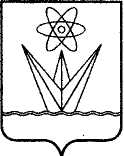 АДМИНИСТРАЦИЯЗАКРЫТОГО АДМИНИСТРАТИВНО – ТЕРРИТОРИАЛЬНОГО ОБРАЗОВАНИЯ  ГОРОД ЗЕЛЕНОГОРСК КРАСНОЯРСКОГО КРАЯП О С Т А Н О В Л Е Н И ЕАДМИНИСТРАЦИЯЗАКРЫТОГО АДМИНИСТРАТИВНО – ТЕРРИТОРИАЛЬНОГО ОБРАЗОВАНИЯ  ГОРОД ЗЕЛЕНОГОРСК КРАСНОЯРСКОГО КРАЯП О С Т А Н О В Л Е Н И ЕАДМИНИСТРАЦИЯЗАКРЫТОГО АДМИНИСТРАТИВНО – ТЕРРИТОРИАЛЬНОГО ОБРАЗОВАНИЯ  ГОРОД ЗЕЛЕНОГОРСК КРАСНОЯРСКОГО КРАЯП О С Т А Н О В Л Е Н И ЕАДМИНИСТРАЦИЯЗАКРЫТОГО АДМИНИСТРАТИВНО – ТЕРРИТОРИАЛЬНОГО ОБРАЗОВАНИЯ  ГОРОД ЗЕЛЕНОГОРСК КРАСНОЯРСКОГО КРАЯП О С Т А Н О В Л Е Н И ЕАДМИНИСТРАЦИЯЗАКРЫТОГО АДМИНИСТРАТИВНО – ТЕРРИТОРИАЛЬНОГО ОБРАЗОВАНИЯ  ГОРОД ЗЕЛЕНОГОРСК КРАСНОЯРСКОГО КРАЯП О С Т А Н О В Л Е Н И Е12.12.2023г. Зеленогорскг. Зеленогорск№252-пОб утверждении Административного регламента предоставления муниципальной услуги «Признание граждан малоимущими»Об утверждении Административного регламента предоставления муниципальной услуги «Признание граждан малоимущими»Приложениек постановлению АдминистрацииЗАТО г. Зеленогорскот  12.12.2023  №  252-п ФОРМАзаявления о предоставлении муниципальной услугиФОРМАзаявления о предоставлении муниципальной услугиФОРМАзаявления о предоставлении муниципальной услугиРегистрационный номер___________________Дата регистрации_________________________В Администрацию ЗАТО                                 г. Зеленогорск№ п/пФИОСтепень родстваЧисло, месяц, год рожденияМесто работы, учебы№Виды полученных доходов Сумма(тыс.руб.)Название,     
номер         
и дата        
документа,    
на основании  
которого      
указан доход  Доходы, полученные в связи с трудовой деятельностью а) заработная плата, начисленная работникам по тарифным ставкам (должностным окладам) за отработанное время;б) заработная плата, начисленная работникам за выполненную работу по сдельным расценкам;в) заработная плата, начисленная работникам за выполненную работу в процентах от выручки от реализации продукции (выполнения работ, оказания услуг), или комиссионное вознаграждение;г) заработная плата, выданная в не денежной форме;д) денежное вознаграждение, начисленное за отработанное время лицам, замещающим государственные должности;е) начисленный в редакциях средств массовой информации и организациях искусства гонорар работников, состоящих в списочном составе этих редакций и организаций, и (или) оплата их труда, осуществляемая по ставкам (расценкам) авторского (постановочного) вознаграждения;ж) заработная плата, начисленная преподавателям учреждений начального и среднего профессионального образования за часы преподавательской работы сверх уменьшенной годовой учебной нагрузки (учитывается в размере одной десятой за каждый месяц расчетного периода независимо от времени начисления);з) разница в должностных окладах работников, перешедших на нижеоплачиваемую работу (должность) с сохранением размера должностного оклада по предыдущему месту работы (должности);и) заработная плата, окончательно рассчитанная по завершении календарного года, обусловленная системой оплаты труда (учитывается в размере одной двенадцатой за каждый месяц расчетного периода независимо от времени начисления);к) надбавки и доплаты к тарифным ставкам (должностным окладам) за профессиональное мастерство, классность, квалификационный разряд (классный чин, дипломатический ранг), выслугу лет (стаж работы), особые условия государственной службы, ученую степень, ученое звание, знание иностранного языка, работу со сведениями, составляющими государственную тайну, совмещение профессий (должностей), расширение зон обслуживания, увеличение объема выполняемых работ, исполнение обязанностей временно отсутствующего работника без освобождения от своей основной работы, руководство бригадой;л) выплаты, связанные с условиями труда, в том числе выплаты, обусловленные районным регулированием оплаты труда (в виде коэффициентов и процентных надбавок к заработной плате), повышенная оплата труда на тяжелых работах, работах с вредными и (или) опасными и иными особыми условиями труда, за работу в ночное время, оплата работы в выходные и нерабочие праздничные дни, оплата сверхурочной работы;м) премии и вознаграждения, включая вознаграждение по итогам работы за год и единовременное вознаграждение за выслугу лет;н) иные предусмотренные системой оплаты труда виды выплат;о) средний заработок, сохраняемый в случаях, предусмотренных трудовым законодательством;п) компенсация, выплачиваемая государственным органом или общественным объединением за время исполнения государственных или общественных обязанностей;р) выходное пособие, выплачиваемое при увольнении, компенсация при выходе в отставку, заработная плата, сохраняемая на период трудоустройства при увольнении в связи с ликвидацией организации, сокращением численности или штата работников.Указываются начисленные суммы за вычетом налогов и сборов      
в соответствии с законодательством Российской Федерации.Доходы, полученные в связи с трудовой деятельностью а) заработная плата, начисленная работникам по тарифным ставкам (должностным окладам) за отработанное время;б) заработная плата, начисленная работникам за выполненную работу по сдельным расценкам;в) заработная плата, начисленная работникам за выполненную работу в процентах от выручки от реализации продукции (выполнения работ, оказания услуг), или комиссионное вознаграждение;г) заработная плата, выданная в не денежной форме;д) денежное вознаграждение, начисленное за отработанное время лицам, замещающим государственные должности;е) начисленный в редакциях средств массовой информации и организациях искусства гонорар работников, состоящих в списочном составе этих редакций и организаций, и (или) оплата их труда, осуществляемая по ставкам (расценкам) авторского (постановочного) вознаграждения;ж) заработная плата, начисленная преподавателям учреждений начального и среднего профессионального образования за часы преподавательской работы сверх уменьшенной годовой учебной нагрузки (учитывается в размере одной десятой за каждый месяц расчетного периода независимо от времени начисления);з) разница в должностных окладах работников, перешедших на нижеоплачиваемую работу (должность) с сохранением размера должностного оклада по предыдущему месту работы (должности);и) заработная плата, окончательно рассчитанная по завершении календарного года, обусловленная системой оплаты труда (учитывается в размере одной двенадцатой за каждый месяц расчетного периода независимо от времени начисления);к) надбавки и доплаты к тарифным ставкам (должностным окладам) за профессиональное мастерство, классность, квалификационный разряд (классный чин, дипломатический ранг), выслугу лет (стаж работы), особые условия государственной службы, ученую степень, ученое звание, знание иностранного языка, работу со сведениями, составляющими государственную тайну, совмещение профессий (должностей), расширение зон обслуживания, увеличение объема выполняемых работ, исполнение обязанностей временно отсутствующего работника без освобождения от своей основной работы, руководство бригадой;л) выплаты, связанные с условиями труда, в том числе выплаты, обусловленные районным регулированием оплаты труда (в виде коэффициентов и процентных надбавок к заработной плате), повышенная оплата труда на тяжелых работах, работах с вредными и (или) опасными и иными особыми условиями труда, за работу в ночное время, оплата работы в выходные и нерабочие праздничные дни, оплата сверхурочной работы;м) премии и вознаграждения, включая вознаграждение по итогам работы за год и единовременное вознаграждение за выслугу лет;н) иные предусмотренные системой оплаты труда виды выплат;о) средний заработок, сохраняемый в случаях, предусмотренных трудовым законодательством;п) компенсация, выплачиваемая государственным органом или общественным объединением за время исполнения государственных или общественных обязанностей;р) выходное пособие, выплачиваемое при увольнении, компенсация при выходе в отставку, заработная плата, сохраняемая на период трудоустройства при увольнении в связи с ликвидацией организации, сокращением численности или штата работников.Указываются начисленные суммы за вычетом налогов и сборов      
в соответствии с законодательством Российской Федерации.Доходы, полученные в связи с трудовой деятельностью а) заработная плата, начисленная работникам по тарифным ставкам (должностным окладам) за отработанное время;б) заработная плата, начисленная работникам за выполненную работу по сдельным расценкам;в) заработная плата, начисленная работникам за выполненную работу в процентах от выручки от реализации продукции (выполнения работ, оказания услуг), или комиссионное вознаграждение;г) заработная плата, выданная в не денежной форме;д) денежное вознаграждение, начисленное за отработанное время лицам, замещающим государственные должности;е) начисленный в редакциях средств массовой информации и организациях искусства гонорар работников, состоящих в списочном составе этих редакций и организаций, и (или) оплата их труда, осуществляемая по ставкам (расценкам) авторского (постановочного) вознаграждения;ж) заработная плата, начисленная преподавателям учреждений начального и среднего профессионального образования за часы преподавательской работы сверх уменьшенной годовой учебной нагрузки (учитывается в размере одной десятой за каждый месяц расчетного периода независимо от времени начисления);з) разница в должностных окладах работников, перешедших на нижеоплачиваемую работу (должность) с сохранением размера должностного оклада по предыдущему месту работы (должности);и) заработная плата, окончательно рассчитанная по завершении календарного года, обусловленная системой оплаты труда (учитывается в размере одной двенадцатой за каждый месяц расчетного периода независимо от времени начисления);к) надбавки и доплаты к тарифным ставкам (должностным окладам) за профессиональное мастерство, классность, квалификационный разряд (классный чин, дипломатический ранг), выслугу лет (стаж работы), особые условия государственной службы, ученую степень, ученое звание, знание иностранного языка, работу со сведениями, составляющими государственную тайну, совмещение профессий (должностей), расширение зон обслуживания, увеличение объема выполняемых работ, исполнение обязанностей временно отсутствующего работника без освобождения от своей основной работы, руководство бригадой;л) выплаты, связанные с условиями труда, в том числе выплаты, обусловленные районным регулированием оплаты труда (в виде коэффициентов и процентных надбавок к заработной плате), повышенная оплата труда на тяжелых работах, работах с вредными и (или) опасными и иными особыми условиями труда, за работу в ночное время, оплата работы в выходные и нерабочие праздничные дни, оплата сверхурочной работы;м) премии и вознаграждения, включая вознаграждение по итогам работы за год и единовременное вознаграждение за выслугу лет;н) иные предусмотренные системой оплаты труда виды выплат;о) средний заработок, сохраняемый в случаях, предусмотренных трудовым законодательством;п) компенсация, выплачиваемая государственным органом или общественным объединением за время исполнения государственных или общественных обязанностей;р) выходное пособие, выплачиваемое при увольнении, компенсация при выходе в отставку, заработная плата, сохраняемая на период трудоустройства при увольнении в связи с ликвидацией организации, сокращением численности или штата работников.Указываются начисленные суммы за вычетом налогов и сборов      
в соответствии с законодательством Российской Федерации.Социальные выплаты из бюджетов всех уровней, государственных внебюджетных фондов и других источников:Социальные выплаты из бюджетов всех уровней, государственных внебюджетных фондов и других источников:Социальные выплаты из бюджетов всех уровней, государственных внебюджетных фондов и других источников:а) пенсии, компенсационные выплаты (кроме компенсационных выплат неработающим трудоспособным лицам, осуществляющим уход за нетрудоспособными гражданами) и дополнительное ежемесячное материальное обеспечение пенсионеровб) ежемесячное пожизненное содержание судей, вышедших в отставкув) стипендии, выплачиваемые обучающимся в учреждениях начального, среднего и высшего профессионального образования, аспирантам и докторантам, обучающимся с отрывом от производства в аспирантуре и докторантуре при образовательных учреждениях высшего профессионального образования и научно-исследовательских учреждениях, слушателям духовных учебных заведений,  а также компенсационные выплаты указанным категориям граждан в период их нахождения в академическом отпуске по медицинским показаниямг) пособие по безработице, материальная помощь и иные выплаты безработным гражданам, а также стипендия и материальная помощь, выплачиваемая гражданам в период профессиональной подготовки, переподготовки и повышения квалификации по направлению органов службы занятости, выплаты безработным гражданам, принимающим участие в общественных работах, и безработным гражданам, особо нуждающимся в социальной защите, в период их участия во временных работах, а также выплаты несовершеннолетним гражданам в возрасте от 14 до 18 лет в период их участия во временных работахд) пособие по временной нетрудоспособности, пособие по беременности и родам, а также единовременное пособие женщинам, вставшим на учет в медицинских учреждениях в ранние сроки беременностие) ежемесячное пособие на ребенкаж) ежемесячное пособие на период отпуска по уходу за ребенком до достижения им возраста полутора лет и ежемесячные компенсационные выплаты гражданам, состоящим в трудовых отношениях и находящимся в отпуске по уходу за ребенком до достижения им 3-летнего возрастаз) ежемесячное пособие супругам военнослужащих, проходящих военную службу по контракту, в период их проживания с супругами в местностях, где они вынуждены не работать или не могут трудоустроиться в связи с отсутствием возможности трудоустройства по специальности и были признаны в установленном законодательством порядке безработными, а также в период, когда супруги военнослужащих вынуждены не работать по состоянию здоровья детей, связанному с условиями проживания по месту воинской службы супруга, если по заключению учреждения здравоохранения их дети до достижения возраста 18 лет нуждаются в постороннем уходеи) ежемесячная компенсационная выплата неработающим женам лиц рядового и начальствующего состава органов внутренних дел Российской Федерации, учреждений и органов уголовно-исполнительной системы Министерства юстиции Российской Федерации в отдаленных гарнизонах и местностях, где отсутствует возможность их трудоустройствак) ежемесячные страховые выплаты по обязательному социальному страхованию от несчастных случаев на производстве и профессиональных заболеванийл) надбавки и доплаты ко всем видам выплат, и иные социальные выплаты, установленные органами государственной власти Российской Федерации, субъектов Российской Федерации, органами местного самоуправления, организациямиДоходы от имущества, принадлежащего на праве собственности семье (отдельным ее членам) или одиноко проживающему гражданину:Доходы от имущества, принадлежащего на праве собственности семье (отдельным ее членам) или одиноко проживающему гражданину:Доходы от имущества, принадлежащего на праве собственности семье (отдельным ее членам) или одиноко проживающему гражданину:а) доходы от реализации и сдачи в аренду (наем) недвижимого имущества, транспортных средств (автомобилей, мотоциклов, мотороллеров, автобусов и других самоходных машин и механизмов на пневматическом и гусеничном ходу), иных механических средств, средств переработки и хранения продуктовб) доходы от реализации плодов и продукции личного подсобного хозяйства  (многолетних насаждений, огородной продукции, продукционных и демонстрационных животных, птицы, пушных зверей, пчел, рыбы)Иные доходы семьи или одиноко проживающего гражданинаИные доходы семьи или одиноко проживающего гражданинаИные доходы семьи или одиноко проживающего гражданинаа) денежное довольствие военнослужащих, сотрудников органов внутренних дел Российской Федерации, учреждений и органов уголовно- исполнительной системы Министерства  юстиции Российской Федерации, таможенных органов Российской Федерации и других правоохранительных органов, а так же дополнительные выплаты, носящие постоянный характер, и продовольственное обеспечение (денежная компенсация взамен продовольственного пайка), установленные законом Российской Федерацииб) единовременное пособие при увольнении с воинской службы, из органов внутренних дел Российской Федерации, учреждений и органов уголовно- исполнительной системы Министерства  юстиции Российской Федерации, таможенных органов Российской Федерации, других правоохранительных органов в) оплата работ по договорам, заключаемым в соответствии с гражданским законодательством Российской Федерации, в том числе вознаграждения  по авторским договорам, выплачиваемые как авторам произведений науки, литературы и искусства, изобретений и иных охраняемых законом результатов интеллектуальной деятельности, так и лицам, к которым авторское право перешло по наследствуг) материальная помощь, оказываемая работодателями своим работникам, в том числе бывшим, уволившимся в связи с выходом на пенсию по инвалидности или по достижении пенсионного возрастад) доходы от предпринимательской и иной деятельности, включая доходы, полученные в результате деятельности крестьянского (фермерского) хозяйствае) доходы по акциям и иные доходы от участия в управлении собственностью организацииж) алименты, получаемые членами семьиз) проценты по банковским вкладами) наследуемые и подаренные денежные средствак) денежные эквиваленты полученных членами семьи льгот и мер социальной поддержки, установленных органами государственной власти Российской Федерации, субъектов Российской Федерации, органами местного самоуправления, организациямиNНаименование         
и местонахождение    
имуществаСтоимость   по рыночной цене (тыс. руб.)Документ, подтверждающие  
право собственностиNНаименование         
и местонахождение    
имуществаСтоимость   по рыночной цене (тыс. руб.)Документ, подтверждающие  
право собственностиNНаименование         
и местонахождение    
вкладаСумма (тыс. руб.)Документы, подтверждающие  наличие вкладаNНаименование         
имуществаСтоимость   по рыночной цене (тыс. руб.)Документ, подтверждающие  
право собственностиNНаименование         
валютСтоимость по  курсу Центрального банка Российской Федерации, установленному на дату фактического получения этих доходов (тыс. руб.)Документ, подтверждающие  
право собственностиNНаименование         
и местонахождение    
имуществаСтоимость   по рыночной цене (тыс. руб.)Документ, подтверждающие  
право собственностиNНаименование         
имуществаСтоимость   по рыночной цене (тыс. руб.)Документ, подтверждающие  
право собственностиNНаименование         
имуществаСтоимость   по рыночной цене (тыс. руб.)Документ, подтверждающие  
право собственностиNМестонахождение,     
площадьСтоимость   по рыночной цене (тыс. руб.)Документ, подтверждающие  
право собственностиВид документаКол-во шт.Вид документа1В Администрацию ЗАТО                                 г. Зеленогорскза отчетный период с _______ 20г. по _________ 20г. по состоянию на    «по состоянию на    «»20г.г.№ 
п/пВид доходаВид доходаВид доходаВид доходаВид доходаВид доходаВид доходаВеличина 
дохода  (руб.)Величина 
дохода  (руб.)Величина 
дохода  (руб.)122222223331Доход по основному месту работыДоход по основному месту работыДоход по основному месту работыДоход по основному месту работыДоход по основному месту работыДоход по основному месту работыДоход по основному месту работы2Доход от педагогической и научной деятельностиДоход от педагогической и научной деятельностиДоход от педагогической и научной деятельностиДоход от педагогической и научной деятельностиДоход от педагогической и научной деятельностиДоход от педагогической и научной деятельностиДоход от педагогической и научной деятельности3Доход от иной творческой деятельностиДоход от иной творческой деятельностиДоход от иной творческой деятельностиДоход от иной творческой деятельностиДоход от иной творческой деятельностиДоход от иной творческой деятельностиДоход от иной творческой деятельности4Доход от вкладов в банках и иных кредитных организацияхДоход от вкладов в банках и иных кредитных организацияхДоход от вкладов в банках и иных кредитных организацияхДоход от вкладов в банках и иных кредитных организацияхДоход от вкладов в банках и иных кредитных организацияхДоход от вкладов в банках и иных кредитных организацияхДоход от вкладов в банках и иных кредитных организациях5Доход от ценных бумаг и долей участия в коммерческих организацияхДоход от ценных бумаг и долей участия в коммерческих организацияхДоход от ценных бумаг и долей участия в коммерческих организацияхДоход от ценных бумаг и долей участия в коммерческих организацияхДоход от ценных бумаг и долей участия в коммерческих организацияхДоход от ценных бумаг и долей участия в коммерческих организацияхДоход от ценных бумаг и долей участия в коммерческих организациях6Иные доходы (указать вид дохода):Иные доходы (указать вид дохода):Иные доходы (указать вид дохода):Иные доходы (указать вид дохода):Иные доходы (указать вид дохода):Иные доходы (указать вид дохода):Иные доходы (указать вид дохода):1)1)1)1)1)1)1)2)2)2)2)2)2)2)7Итого доход за отчетный периодИтого доход за отчетный периодИтого доход за отчетный периодИтого доход за отчетный периодИтого доход за отчетный периодИтого доход за отчетный периодИтого доход за отчетный период«»20г.(подпись лица, представляющего сведения)(должность уполномоченного специалиста Уполномоченного органа)(подпись)(расшифровка подписи)"__" _______________ 20__ г.М.П.(должность уполномоченного специалиста Уполномоченного органа)(подпись)(расшифровка подписи)"__" _______________ 20__ г.М.П.(должность уполномоченного специалиста Уполномоченного органа)(подпись)(расшифровка подписи)"__" _______________ 20__ г.М.П.